Background:The State Workforce Development Board established a Disability Access Committee to lead a Statewide Disability Access Initiative to:Ensure that Iowa’s one-stop delivery system meets all accessibility requirements for individuals with disabilities under the Iowa Civil Rights Act of 1965, as amended (ICRA); the Americans with Disabilities Act of 1990, as amended (ADA); and the Workforce Innovation and Opportunity Act (WIOA).Increase accessibility for individuals with disabilities to the programs, services, and activities of Iowa’s one-stop delivery system.Continuously improve for individuals with disabilities the provision of services within the one-stop delivery system.Improve opportunities for individuals with disabilities in competitive integrated employment.The Disability Access Committee used the 2010 ADA Checklist for Existing Facilities (available online at www.ADAchecklist.org) to perform a physical accessibility assessment of the below facility, on the below date.The Disability Access Committee created Physical Accessibility Report (Report) that contains the barriers identified by the Disability Access Committee during its physical accessibility assessment. The Disability Access Committee used the Report to create this Transition Plan (Plan) for addressing the physical accessibility barriers to increase physical accessibility and meet the physical accessibility requirements under the ADA, ICRA, and WIOA.Tier 1 BarriersThe barriers identified in Tier 1 of this Plan must be eliminated no later than ________, 201_.Tier 2 BarriersThe barriers identified in Tier 2 of this Plan must be eliminated no later than ________, 201_.Tier 3 BarriersThe barriers identified in Tier 3 of this Plan must be eliminated no later than ________, 201_.AuthorsThis report was written by:Author Name, Iowa Vocational Rehabilitation ServicesAuthor Name, Iowa Department for the BlindAuthor Name, Iowa Workforce DevelopmentAuthor Name, Name of Entity, WIOA Title II Eligible ProviderPosted for Public CommentThis Disability Access Committee posted this Plan for public comment from __________, 2017 until __________, 2017.Approval by Disability Access CommitteeThis Disability Access Committee approved this Plan for submission to the Local Workforce Development Board on __________, 2017.Adoption by the Local Workforce Development BoardThe Local Workforce Development Board Plan adopted this Plan on _______________, 2017.Submission to the State Disability Access CommitteeThe Disability Access Committee submitted this Plan to the State Disability Access Committee on _______________, 2017.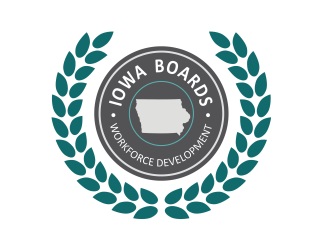 Region __ Disability Access CommitteePhysical Accessibility Transition PlanDate:  _______, 2017Date:  _______, 2017Date of Assessment:Month, Day, YearFacility Assessed:Name and Street AddressBarrier 1.1Barrier 1.1Report Section:Example:  Section 1.1Access Issue:DescribeSolution:DescribeTarget Date:Month, Day, YearPerson(s) Responsible:Full Name(s)Comment(s):Comment(s):Additional comment(s) here.Additional comment(s) here.Barrier 1.2Barrier 1.2Report Section:Example:  Section 1.1Access Issue:DescribeSolution:DescribeTarget Date:Month, Day, YearPerson(s) Responsible:Full Name(s)Comment(s):Comment(s):Additional comment(s) here.Additional comment(s) here.Barrier 1.3Barrier 1.3Report Section:Example:  Section 1.1Access Issue:DescribeSolution:DescribeTarget Date:Month, Day, YearPerson(s) Responsible:Full Name(s)Comment(s):Comment(s):Additional comment(s) here.Additional comment(s) here.Barrier 1.4Barrier 1.4Report Section:Example:  Section 1.1Access Issue:DescribeSolution:DescribeTarget Date:Month, Day, YearPerson(s) Responsible:Full Name(s)Comment(s):Comment(s):Additional comment(s) here.Additional comment(s) here.Barrier 1.5Barrier 1.5Report Section:Example:  Section 1.1Access Issue:DescribeSolution:DescribeTarget Date:Month, Day, YearPerson(s) Responsible:Full Name(s)Comment(s):Comment(s):Additional comment(s) here.Additional comment(s) here.Barrier 1.6Barrier 1.6Report Section:Example:  Section 1.1Access Issue:DescribeSolution:DescribeTarget Date:Month, Day, YearPerson(s) Responsible:Full Name(s)Comment(s):Comment(s):Additional comment(s) here.Additional comment(s) here.Barrier 1.7Barrier 1.7Report Section:Example:  Section 1.1Access Issue:DescribeSolution:DescribeTarget Date:Month, Day, YearPerson(s) Responsible:Full Name(s)Comments:Comments:Additional comment(s) here.Additional comment(s) here.Barrier 1.8Barrier 1.8Report Section:Example:  Section 1.1Access Issue:DescribeSolution:DescribeTarget Date:Month, Day, YearPerson(s) Responsible:Full Name(s)Comments:Comments:Additional comment(s) here.Additional comment(s) here.Barrier 1.9Barrier 1.9Report Section:Example:  Section 1.1Access Issue:DescribeSolution:DescribeTarget Date:Month, Day, YearPerson(s) Responsible:Full Name(s)Comments:Comments:Additional comment(s) here.Additional comment(s) here.Barrier 1.10Barrier 1.10Report Section:Example:  Section 1.1Access Issue:DescribeSolution:DescribeTarget Date:Month, Day, YearPerson(s) Responsible:Full Name(s)Comments:Comments:Additional comment(s) here.Additional comment(s) here.Barrier 2.1Barrier 2.1Report Section:Example:  Section 1.1Access Issue:DescribeSolution:DescribeTarget Date:Month, Day, YearPerson(s) Responsible:Full Name(s)Comment(s):Comment(s):Additional comment(s) here.Additional comment(s) here.Barrier 2.2Barrier 2.2Report Section:Example:  Section 1.1Access Issue:DescribeSolution:DescribeTarget Date:Month, Day, YearPerson(s) Responsible:Full Name(s)Comment(s):Comment(s):Additional comment(s) here.Additional comment(s) here.Barrier 2.3Barrier 2.3Report Section:Example:  Section 1.1Access Issue:DescribeSolution:DescribeTarget Date:Month, Day, YearPerson(s) Responsible:Full Name(s)Comment(s):Comment(s):Additional comment(s) here.Additional comment(s) here.Barrier 2.4Barrier 2.4Report Section:Example:  Section 1.1Access Issue:DescribeSolution:DescribeTarget Date:Month, Day, YearPerson(s) Responsible:Full Name(s)Comment(s):Comment(s):Additional comment(s) here.Additional comment(s) here.Barrier 2.5Barrier 2.5Report Section:Example:  Section 1.1Access Issue:DescribeSolution:DescribeTarget Date:Month, Day, YearPerson(s) Responsible:Full Name(s)Comment(s):Comment(s):Additional comment(s) here.Additional comment(s) here.Barrier 2.6Barrier 2.6Report Section:Example:  Section 1.1Access Issue:DescribeSolution:DescribeTarget Date:Month, Day, YearPerson(s) Responsible:Full Name(s)Comment(s):Comment(s):Additional comment(s) here.Additional comment(s) here.Barrier 2.7Barrier 2.7Report Section:Example:  Section 1.1Access Issue:DescribeSolution:DescribeTarget Date:Month, Day, YearPerson(s) Responsible:Full Name(s)Comments:Comments:Additional comment(s) here.Additional comment(s) here.Barrier 2.8Barrier 2.8Report Section:Example:  Section 1.1Access Issue:DescribeSolution:DescribeTarget Date:Month, Day, YearPerson(s) Responsible:Full Name(s)Comments:Comments:Additional comment(s) here.Additional comment(s) here.Barrier 2.9Barrier 2.9Report Section:Example:  Section 1.1Access Issue:DescribeSolution:DescribeTarget Date:Month, Day, YearPerson(s) Responsible:Full Name(s)Comments:Comments:Additional comment(s) here.Additional comment(s) here.Barrier 2.10Barrier 2.10Report Section:Example:  Section 1.1Access Issue:DescribeSolution:DescribeTarget Date:Month, Day, YearPerson(s) Responsible:Full Name(s)Comments:Comments:Additional comment(s) here.Additional comment(s) here.Barrier 3.1Barrier 3.1Report Section:Example:  Section 1.1Access Issue:DescribeSolution:DescribeTarget Date:Month, Day, YearPerson(s) Responsible:Full Name(s)Comment(s):Comment(s):Additional comment(s) here.Additional comment(s) here.Barrier 3.2Barrier 3.2Report Section:Example:  Section 1.1Access Issue:DescribeSolution:DescribeTarget Date:Month, Day, YearPerson(s) Responsible:Full Name(s)Comment(s):Comment(s):Additional comment(s) here.Additional comment(s) here.Barrier 3.3Barrier 3.3Report Section:Example:  Section 1.1Access Issue:DescribeSolution:DescribeTarget Date:Month, Day, YearPerson(s) Responsible:Full Name(s)Comment(s):Comment(s):Additional comment(s) here.Additional comment(s) here.Barrier 3.4Barrier 3.4Report Section:Example:  Section 1.1Access Issue:DescribeSolution:DescribeTarget Date:Month, Day, YearPerson(s) Responsible:Full Name(s)Comment(s):Comment(s):Additional comment(s) here.Additional comment(s) here.Barrier 3.5Barrier 3.5Report Section:Example:  Section 1.1Access Issue:DescribeSolution:DescribeTarget Date:Month, Day, YearPerson(s) Responsible:Full Name(s)Comment(s):Comment(s):Additional comment(s) here.Additional comment(s) here.Barrier 3.6Barrier 3.6Report Section:Example:  Section 1.1Access Issue:DescribeSolution:DescribeTarget Date:Month, Day, YearPerson(s) Responsible:Full Name(s)Comment(s):Comment(s):Additional comment(s) here.Additional comment(s) here.Barrier 3.7Barrier 3.7Report Section:Example:  Section 1.1Access Issue:DescribeSolution:DescribeTarget Date:Month, Day, YearPerson(s) Responsible:Full Name(s)Comments:Comments:Additional comment(s) here.Additional comment(s) here.Barrier 3.8Barrier 3.8Report Section:Example:  Section 1.1Access Issue:DescribeSolution:DescribeTarget Date:Month, Day, YearPerson(s) Responsible:Full Name(s)Comments:Comments:Additional comment(s) here.Additional comment(s) here.Barrier 3.9Barrier 3.9Report Section:Example:  Section 1.1Access Issue:DescribeSolution:DescribeTarget Date:Month, Day, YearPerson(s) Responsible:Full Name(s)Comments:Comments:Additional comment(s) here.Additional comment(s) here.Barrier 3.10Barrier 3.10Report Section:Example:  Section 1.1Access Issue:DescribeSolution:DescribeTarget Date:Month, Day, YearPerson(s) Responsible:Full Name(s)Comments:Comments:Additional comment(s) here.Additional comment(s) here.